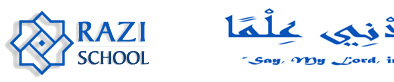 All Grades Quran/ReligionArt Class2nd LanguageWe are looking forward to a successful new School Year with the class. Please help us make this a comfortable experience for your child by making sure all the supplies listed below are sent in: Quran: The Quran (with translation)1 Notepad/notebookPencil and eraserPrayer Mat2nd Language:3 marble notebooks1 pocket folder1 box of disinfectant wipes 1 box of KleenexPack of Pencils EraserArt Class:2 number 2 pencils 1 sketchbook1 sharpener1 large pair of scissors 1 large pink eraser 4 large glue sticks 1 box of multicolored markers 1 box of crayons 1 box of colored pencils 1 container of disinfectant wipes (Lysol, Clorox) 